November 21, 2012Dear Parents/Guardians,We are arranging a Forensic Investigation Field Trip for students in Science 10 Enriched on December 11, 2012.We will be traveling to Capilano University, and will be away from the school from 8:30 am, to 3pm (All Day). We will be traveling by chartered school bus service.On this excursion, we will be investigating the practical uses of DNA and forensics analysis technology, as well as the tools used by specialists on the field. Students will focus on DNA extraction and analysis, fingerprint analysis, blood-composition analysis, and other biotechnological tools.Students will need to bring a bagged lunch to eat on the tripThe group will be supervised by: Jennifer Towers and the Science 10 Enriched Student LeadersThe cost per student for this trip is $30 per student. Please return a cheque to Rockridge Secondary School with this permission form. This fee covers both the bus service, TOC coverage and the CSI activity.The Rockridge Code of Conduct is in effect during all curricular and extra-curricular activities. Students are expected to follow the directions of the supervisors at all times. As well, they are acting as representatives of Rockridge Secondary School. Any actions contrary to the Rockridge Code of Conduct will result in disciplinary action.Rockridge students have a strong reputation as excellent ambassadors of our school and district when they are traveling as a group and it is expected that all students will continue this level of behavior. Accidents can be the result of the nature of the activity and can occur with or without fault on either the part of the student, or the school board or its employees or agents, or the facility where the activity is taking place.  By allowing your son/daughter to participate in this activity, you are accepting the risk of an accident occurring, and agree that in this activity, as described above, is suitable for your child.Please see attached Consent form to be returned to the school before December 7th, 2012Missed work recuperation sheet must – be returned by December 7th as well.Parents: Keep page 1 for your records; return page 2-3 to the teacherReturn this portion of the formI give __________________________________       (name of student) permission to participate in the school trip to Capilano University on December 11th, 2012.  I understand that my child may be exposed to certain risks while participating in this activity.  Accidents and injuries may occur. It is my understanding that my child will adhere to the school code of conduct and behave in a respectable and appropriate manner, and will follow the directions of the teacher/coach/supervisor at all times.  Violation of any elements of the school code of conduct will result in immediate consequences including return home at the parents expense.___________________________	___________________________Signature of Parent/Guardian 		Date___________________________		___________________________Printed name of Parent/Guardian	  Address of Parent/Guardian	  ___________________________	Address of Parent/Guardian	___________________________	___________________________Care Card #	Emergency Phone:Other Details:     Field Trip – Missed WorkYou will miss all 4 blocks on December 11th, 2012 You are responsible for all missed content, learning, quizzes, tests, in class work and homework. Please use the following table to keep track of what you are missing and to make a plan of action for how you will complete the missing work. In order to go on the trip – you must have the permission form signed by your parents December 1st, 2012 and the chart below filled out on or before the day of the trip.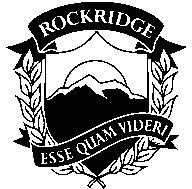 ROCKRIDGE SECONDARY SCHOOL5350 Headland Drive, West Vancouver, B.C.  V7W 3H2Telephone: (604) 981-1300  Fax: (604) 981-1301Student Field Trip FormROCKRIDGE SECONDARY SCHOOL5350 Headland Drive, West Vancouver, B.C.  V7W 3H2Telephone: (604) 981-1300  Fax: (604) 981-1301Student Field Trip FormDateBlock(s)SubjectNotes/Assignments/quizzes/tests missedHow I plan to get the work done. Due dates etc.Teacher initialExampleTuesday,May 41-2Science 10Notes on succession, activity and questions on back of sheet, 2 organisms with adaptations described for my biome region due next classCopy notes from a friend, read text and notes to do activity/questions, research two organisms with adaptations from my biome region and have all of this finished for next class.Dec 112-2Dec 112-3Dec 112-1Dec 112-4